KATA PENGANTARيَا أَيُّهَا الَّذِينَ آمَنُوا هَلْ أَدُلُّكُمْ عَلَى تِجَارَةٍ تُنْجِيكُمْ مِنْ عَذَابٍ أَلِيمٍ (10 تُؤْمِنُونَ بِاللَّهِ وَرَسُو            		     	وَتُجَاهِدُونَ فِي سَبِيلِ اللَّهِ بِأَمْوَالِكُمْ وَأَنْفُسِكُمْ ذَلِكُمْ خَيْرٌ لَكُمْ إِنْ كُنْتُمْ تَعْلَمُونَ ‘’Hai orang-orang yang beriman, sukakah kamu aku tunjukkan suatu perniagaan yang dapat menyelamatkan kamu dari azab yang pedih? (Yaitu) kamu beriman kepada Allah dan Rasul-Nya dan berjihad di jalan Allah dengan harta dan jiwamu. Itulah yang lebih baik bagi kamu jika kamu mengetahuinya’’(As-Saff 10-11).Di Sumatera Utara munculnya pertanian organik didorong oleh kesadaran manusia untuk mengkonsumsi produk pertanian bebas residu pestisida dan untuk menjaga kelestarian lingkungan. Kabupaten Deli Serdang merupakan salah satu kabupaten di Provinsi Sumatera Utara yang berpotensi untuk pengembangan komoditas padi sawah.“Skripsi yang ditulis mengambil judul “Analisis Biaya Produksi Usahatani Padi Sawah (Oryza sativa L) dan Pemasaran Terhadap Pendapatan Petani (Studi Kasus : Desa Ujung Labuhan Kecamatan Nomorambe Kabupaten Deli Serdang)  yang merupakan salah satu syarat untuk memperoleh gelar Serjana Pertanian (S1) pada Fakultas Pertanian Universitas Muslim Nusantara Al-Washliyah.	Akhirnya,  penulis beharap semoga penulis ini dapat bermanfaat bagi pihak yang memerlukan. Penulis juga mengucapkan terima kasih kepada semua pihak yang telah memberi masukan sehingga Skripsi  ini selesai.Medan,     Juni  2022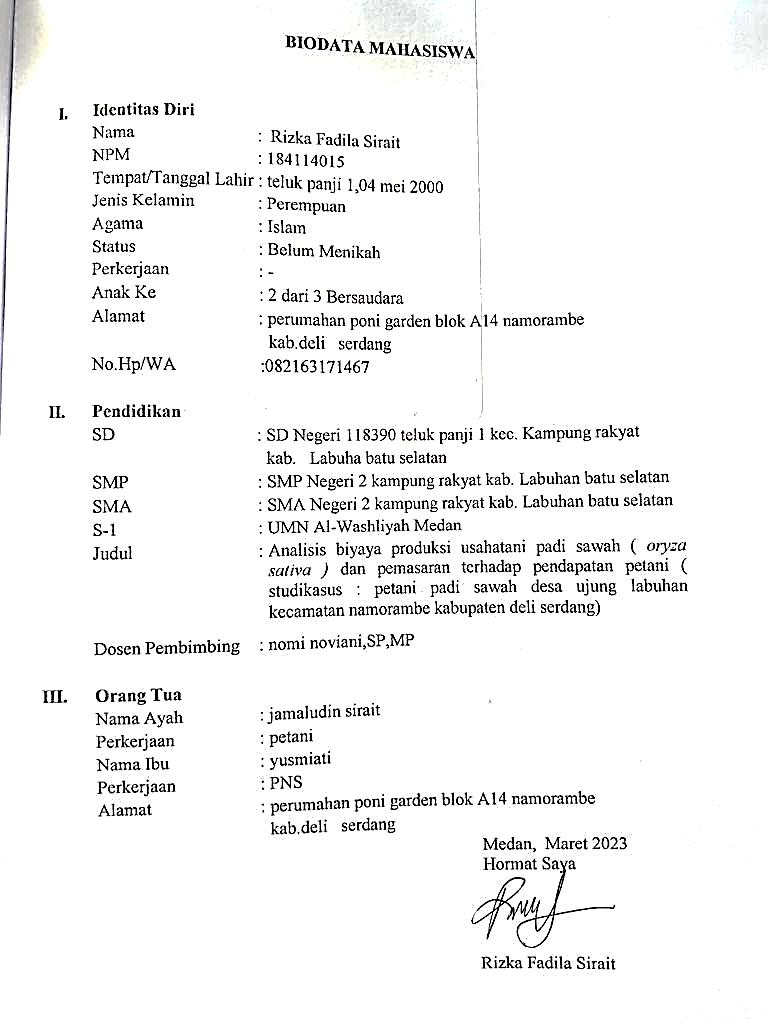         (Rizka Fadila Sirait)UCAPAN TERIMA KASIH	Puji  dan syukur atas kehadiran Allah SWT,  berkat limpahan kasih sayang-Nya penulis dapat menyelesaikan skripsi ini. Penyelesaian penulisan skripsi ini tidak terlepas dari bantuan berbagai pihak. Oleh karena itu, pada bagian ini penulis ingin menyampaikan terima kasih dan penghargaan sebesar-besarnya kepada.Bapak Dr. Bambang Hermanto, SP M.Si selaku Dekan Fakultas Pertanian Universitas Muslim Nusantara Al-Washliyah Medan.Ibu Nomi Noviani, SP, MP selaku pembimbing yang telah memberikan  bimbingan dan arahan sehingga penulisan skripsi ini dapat diselesaikan.Bapak Dian Habibie, SP, MP selaku penguji I yang telah memberi masukan dan arahan kepada penulis dalam penyelesaian skripsi  ini.Bapak Sugiar, SP, MP selaku penguji II yang telah memberi masukan dan arahan kepada penulis dalam penyelesaian skripsi  ini.Ibu Nur Azizah, S.Pd M.Pd selaku Tata Usaha di Fakultas Pertanian Universitas Muslim Nusantara Al-Washliyah, yang telah banyak membantu penulis dalam penyelesaian administrasi di Fakultas Pertanian.Bapak/ Ibu sebagai Responden petani padi sawah yang telah meluangkan waktunya untuk membantu penulis dalam pengambilan data untuk penyelesaian skripsi  ini. Seluruh Dosen  di Fakultas Pertanian Universitas Muslim Nusantara Al-Washliyah yang telah bersusah payah mendidik dan memberikan materi perkuliahan kepada penulis selama ini.Ayahanda dan Ibunda yang tercinta yang telah mencurahkan perhatian dan kasih sayang yang tiada terhingga kepada penulis.Teman-teman Mahasiswa/i Fakultas Pertanian Universitas Muslim Nusantara Al-Washliyah terkhusus angkatan 2018 yang tidak dapat penulis sebutkan satu persatu    Hanya kepada Allah SWT penulis pasrahkan segalanya agar dapat memberikan pahala atas segala kebaikan mereka yang turut memberikan do’a, semangat dan sumbangan pemikiran dalam penyelesaian skripsi  ini.    Penulis menyadari sepenuhnya bahwa skripsi ini jauh dari sempurna dan perlu pengembangan dan kajian lebih lanjut. Oleh karena itu segala kritik dan saran yang sifatnya membangun manfaat bagi orang membutuhkannya.Medan,     Juni  2022                                                              (Rizka Fadila Sirait)